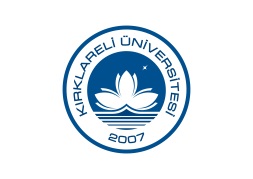 KIRKLARELİ ÜNİVERSİTESİBOLOGNA EŞGÜDÜM KOORDİNATÖRLÜĞÜTOPLANTI TUTANAĞIKIRKLARELİ ÜNİVERSİTESİBOLOGNA EŞGÜDÜM KOORDİNATÖRLÜĞÜTOPLANTI TUTANAĞIToplantı Konusu: Ders planları ve ders içeriklerinin sisteme giriş tarihlerinin belirlenmesi ve Bologna Bilgi Paketi ile ilgili öneri/tavsiyelerToplantı Yeri: Rektör YardımcılığıToplantı Yeri: Rektör YardımcılığıTOPLANTI TARİHİ: 10 Mart 2016TOPLANTI SAATİ: 10:00Toplantı Gündemi:Toplantı Gündemi:Toplantı Gündemi:Yeni ders ve müfredat tekliflerinin onay süreci ve ders içeriklerinin sisteme giriş tarihlerinin belirlenmesiBologna Bilgi Paketi sisteminde yapılması düşünülen eklemeler/düzeltmelerin planlanmasıBologna Bilgi Paketi sistemi ile ilgili hocalardan gelen önerilerin değerlendirilmesiDiğer öneri, eleştiri ve düşüncelerYeni ders ve müfredat tekliflerinin onay süreci ve ders içeriklerinin sisteme giriş tarihlerinin belirlenmesiBologna Bilgi Paketi sisteminde yapılması düşünülen eklemeler/düzeltmelerin planlanmasıBologna Bilgi Paketi sistemi ile ilgili hocalardan gelen önerilerin değerlendirilmesiDiğer öneri, eleştiri ve düşüncelerYeni ders ve müfredat tekliflerinin onay süreci ve ders içeriklerinin sisteme giriş tarihlerinin belirlenmesiBologna Bilgi Paketi sisteminde yapılması düşünülen eklemeler/düzeltmelerin planlanmasıBologna Bilgi Paketi sistemi ile ilgili hocalardan gelen önerilerin değerlendirilmesiDiğer öneri, eleştiri ve düşüncelerTOPLANTIDA ALINAN KARARLAR“Ders içeriklerinin sisteme girilmesi noktasında Bölüm Bologna Temsilcisi, Birim Bologna Temsilcisi ve Bologna Eşgüdüm Koordinatörlüğü olmak üzere otomasyon sisteminde üç aşamalı kontrol sisteminin geliştirilmesi” önerisinin sistemin buna uygun olmaması nedeniyle uygulanamayacağına, bunun yerine Bologna Bilgi Paketine girişi yapılan ders içeriklerinin ne kadarının tamamlandığına dair sistemde % bilgisinin gösterilmesine;Ders Bologna tanımlarında “Dersin Yetkilileri” ekranına dersi veren öğretim elemanı bilgilerinin otomatik olarak gelmesine; Ders teklifleri ve eğitim planları ile ilgili değişiklikleri içeren her türlü birim kurul kararlarının Bologna Eşgüdüm Koordinatörlüğü’ne bildirilmesine; Birimlerden gelen ders ve müfredat değişikliği tekliflerinin, intibak kararları ve ders içerikleri ile birlikte 31 Mayıs tarihine kadar Senato onayından geçmesi gerektiğine; İlk defa öğrenci alımı uygun görülen programların Bologna bilgi girişlerinin Haziran ayı sonuna kadar tamamlanması gerektiğine;Bologna ders bilgilerinin saklanabilmesi amacıyla her yılın Mayıs ayı sonunda birim koordinatörlerince ders bilgilerinin yedeklenmesine;Bologna ders bilgilerine ait veri kaybı yaşanmaması amacıyla, birim personellerince sisteme tanımlanacak yeni müfredatların “Çoğalt” seçeneği kullanılarak yapılması gerektiğine;Değerlendirme sistemi ve AKTS/İş Yükü Tablosu alanlarında birliktelik olması için “Kısa sınav, arazi çalışması, sunum, seminer, laboratuvar” satırlarının eklenmesine;Derslerin AKTS kredileri belirlenirken, Hesaplanan AKTS Kredisi ile ders AKTS kredisinin farklı olmaması ve buçuklu kredilerin kullanılmaması gerektiğine; Sistemde 30 AKTS olarak görünmeyen programların düzenlenmesi için birim öğrenci işlerinin seçmeli derslerde gruplandırma işlemi yapması gerektiğine;“Sistemde Bologna formlarının yedeklenmesi” önerisine karşılık dersi veren hocaların formları sistemden pdf olarak kaydedebilmelerinin uygun olduğuna; “Dersin önerilme aşamasında Bologna formu öncelikli olarak Word dosyasına girilmektedir. Ders kabul edildiği takdirde ise sisteme yüklenmektedir. Bologna formunun direkt olarak sisteme girilip, ders kabul edilene kadar sistemden görülmemesi” önerisinin uygun olmadığına, dersin onaylanmadan sisteme girilmemesi gerektiğine;“Bologna formlarının indirilebilir, değiştirilebilir ve tekrar yüklenebilir olması” önerisinde formların indirilebilir olduğu ancak değiştirilebilir olmasının uygun olmadığına;Çift ana dal ve yan dal uygulamalarına ait yönergenin senatoda onaylanmasından sonra sistemde gerekli çalışmaların başlatılmasına;AKTS/Diploma Eki Koordinatörü olarak görevi sona eren Doç. Dr. T. Çetin AKINCI’nın yerine Yrd. Doç. Dr. Özlem IŞIK’ın görevlendirilmesine;Kalite Güvencesi ön hazırlık çalışmaları kapsamında pilot bölüm belirlenmesine ve program çıktılarının ölçülmesi konusunda Yrd. Doç. Dr. Özlem IŞIK’ın görevlendirilmesine;Ders bilgi girişleri ve yapılan düzenlemeler ile ilgili sunumların yapılması amacıyla 17.03.2016 tarihinde Öğrenci İşleri Daire Başkanlığı’nda toplantı yapılmasınakarar verilmiştir.TOPLANTIDA ALINAN KARARLAR“Ders içeriklerinin sisteme girilmesi noktasında Bölüm Bologna Temsilcisi, Birim Bologna Temsilcisi ve Bologna Eşgüdüm Koordinatörlüğü olmak üzere otomasyon sisteminde üç aşamalı kontrol sisteminin geliştirilmesi” önerisinin sistemin buna uygun olmaması nedeniyle uygulanamayacağına, bunun yerine Bologna Bilgi Paketine girişi yapılan ders içeriklerinin ne kadarının tamamlandığına dair sistemde % bilgisinin gösterilmesine;Ders Bologna tanımlarında “Dersin Yetkilileri” ekranına dersi veren öğretim elemanı bilgilerinin otomatik olarak gelmesine; Ders teklifleri ve eğitim planları ile ilgili değişiklikleri içeren her türlü birim kurul kararlarının Bologna Eşgüdüm Koordinatörlüğü’ne bildirilmesine; Birimlerden gelen ders ve müfredat değişikliği tekliflerinin, intibak kararları ve ders içerikleri ile birlikte 31 Mayıs tarihine kadar Senato onayından geçmesi gerektiğine; İlk defa öğrenci alımı uygun görülen programların Bologna bilgi girişlerinin Haziran ayı sonuna kadar tamamlanması gerektiğine;Bologna ders bilgilerinin saklanabilmesi amacıyla her yılın Mayıs ayı sonunda birim koordinatörlerince ders bilgilerinin yedeklenmesine;Bologna ders bilgilerine ait veri kaybı yaşanmaması amacıyla, birim personellerince sisteme tanımlanacak yeni müfredatların “Çoğalt” seçeneği kullanılarak yapılması gerektiğine;Değerlendirme sistemi ve AKTS/İş Yükü Tablosu alanlarında birliktelik olması için “Kısa sınav, arazi çalışması, sunum, seminer, laboratuvar” satırlarının eklenmesine;Derslerin AKTS kredileri belirlenirken, Hesaplanan AKTS Kredisi ile ders AKTS kredisinin farklı olmaması ve buçuklu kredilerin kullanılmaması gerektiğine; Sistemde 30 AKTS olarak görünmeyen programların düzenlenmesi için birim öğrenci işlerinin seçmeli derslerde gruplandırma işlemi yapması gerektiğine;“Sistemde Bologna formlarının yedeklenmesi” önerisine karşılık dersi veren hocaların formları sistemden pdf olarak kaydedebilmelerinin uygun olduğuna; “Dersin önerilme aşamasında Bologna formu öncelikli olarak Word dosyasına girilmektedir. Ders kabul edildiği takdirde ise sisteme yüklenmektedir. Bologna formunun direkt olarak sisteme girilip, ders kabul edilene kadar sistemden görülmemesi” önerisinin uygun olmadığına, dersin onaylanmadan sisteme girilmemesi gerektiğine;“Bologna formlarının indirilebilir, değiştirilebilir ve tekrar yüklenebilir olması” önerisinde formların indirilebilir olduğu ancak değiştirilebilir olmasının uygun olmadığına;Çift ana dal ve yan dal uygulamalarına ait yönergenin senatoda onaylanmasından sonra sistemde gerekli çalışmaların başlatılmasına;AKTS/Diploma Eki Koordinatörü olarak görevi sona eren Doç. Dr. T. Çetin AKINCI’nın yerine Yrd. Doç. Dr. Özlem IŞIK’ın görevlendirilmesine;Kalite Güvencesi ön hazırlık çalışmaları kapsamında pilot bölüm belirlenmesine ve program çıktılarının ölçülmesi konusunda Yrd. Doç. Dr. Özlem IŞIK’ın görevlendirilmesine;Ders bilgi girişleri ve yapılan düzenlemeler ile ilgili sunumların yapılması amacıyla 17.03.2016 tarihinde Öğrenci İşleri Daire Başkanlığı’nda toplantı yapılmasınakarar verilmiştir.TOPLANTIDA ALINAN KARARLAR“Ders içeriklerinin sisteme girilmesi noktasında Bölüm Bologna Temsilcisi, Birim Bologna Temsilcisi ve Bologna Eşgüdüm Koordinatörlüğü olmak üzere otomasyon sisteminde üç aşamalı kontrol sisteminin geliştirilmesi” önerisinin sistemin buna uygun olmaması nedeniyle uygulanamayacağına, bunun yerine Bologna Bilgi Paketine girişi yapılan ders içeriklerinin ne kadarının tamamlandığına dair sistemde % bilgisinin gösterilmesine;Ders Bologna tanımlarında “Dersin Yetkilileri” ekranına dersi veren öğretim elemanı bilgilerinin otomatik olarak gelmesine; Ders teklifleri ve eğitim planları ile ilgili değişiklikleri içeren her türlü birim kurul kararlarının Bologna Eşgüdüm Koordinatörlüğü’ne bildirilmesine; Birimlerden gelen ders ve müfredat değişikliği tekliflerinin, intibak kararları ve ders içerikleri ile birlikte 31 Mayıs tarihine kadar Senato onayından geçmesi gerektiğine; İlk defa öğrenci alımı uygun görülen programların Bologna bilgi girişlerinin Haziran ayı sonuna kadar tamamlanması gerektiğine;Bologna ders bilgilerinin saklanabilmesi amacıyla her yılın Mayıs ayı sonunda birim koordinatörlerince ders bilgilerinin yedeklenmesine;Bologna ders bilgilerine ait veri kaybı yaşanmaması amacıyla, birim personellerince sisteme tanımlanacak yeni müfredatların “Çoğalt” seçeneği kullanılarak yapılması gerektiğine;Değerlendirme sistemi ve AKTS/İş Yükü Tablosu alanlarında birliktelik olması için “Kısa sınav, arazi çalışması, sunum, seminer, laboratuvar” satırlarının eklenmesine;Derslerin AKTS kredileri belirlenirken, Hesaplanan AKTS Kredisi ile ders AKTS kredisinin farklı olmaması ve buçuklu kredilerin kullanılmaması gerektiğine; Sistemde 30 AKTS olarak görünmeyen programların düzenlenmesi için birim öğrenci işlerinin seçmeli derslerde gruplandırma işlemi yapması gerektiğine;“Sistemde Bologna formlarının yedeklenmesi” önerisine karşılık dersi veren hocaların formları sistemden pdf olarak kaydedebilmelerinin uygun olduğuna; “Dersin önerilme aşamasında Bologna formu öncelikli olarak Word dosyasına girilmektedir. Ders kabul edildiği takdirde ise sisteme yüklenmektedir. Bologna formunun direkt olarak sisteme girilip, ders kabul edilene kadar sistemden görülmemesi” önerisinin uygun olmadığına, dersin onaylanmadan sisteme girilmemesi gerektiğine;“Bologna formlarının indirilebilir, değiştirilebilir ve tekrar yüklenebilir olması” önerisinde formların indirilebilir olduğu ancak değiştirilebilir olmasının uygun olmadığına;Çift ana dal ve yan dal uygulamalarına ait yönergenin senatoda onaylanmasından sonra sistemde gerekli çalışmaların başlatılmasına;AKTS/Diploma Eki Koordinatörü olarak görevi sona eren Doç. Dr. T. Çetin AKINCI’nın yerine Yrd. Doç. Dr. Özlem IŞIK’ın görevlendirilmesine;Kalite Güvencesi ön hazırlık çalışmaları kapsamında pilot bölüm belirlenmesine ve program çıktılarının ölçülmesi konusunda Yrd. Doç. Dr. Özlem IŞIK’ın görevlendirilmesine;Ders bilgi girişleri ve yapılan düzenlemeler ile ilgili sunumların yapılması amacıyla 17.03.2016 tarihinde Öğrenci İşleri Daire Başkanlığı’nda toplantı yapılmasınakarar verilmiştir.TOPLANTIYA KATILANLAR:TOPLANTIYA KATILANLAR:TOPLANTIYA KATILANLAR:Rektör Yardımcısı Prof. Dr. Bülent ŞENGÖRÜRBologna Koordinatör Yardımcısı Prof. Dr. Mehmet Hasan EKENÖğrenci İşleri Daire Başkanı Mükerrem EROLYrd. Doç. Dr. Özlem IŞIKBologna Uzmanı Berna TÜRKYILMAZRektör Yardımcısı Prof. Dr. Bülent ŞENGÖRÜRBologna Koordinatör Yardımcısı Prof. Dr. Mehmet Hasan EKENÖğrenci İşleri Daire Başkanı Mükerrem EROLYrd. Doç. Dr. Özlem IŞIKBologna Uzmanı Berna TÜRKYILMAZRektör Yardımcısı Prof. Dr. Bülent ŞENGÖRÜRBologna Koordinatör Yardımcısı Prof. Dr. Mehmet Hasan EKENÖğrenci İşleri Daire Başkanı Mükerrem EROLYrd. Doç. Dr. Özlem IŞIKBologna Uzmanı Berna TÜRKYILMAZBİR SONRAKİ TOPLANTI TARİHİ:17.03.201617.03.2016                        Prof. Dr. Bülent ŞENGÖRÜR             Prof. Dr. Mehmet Hasan EKEN                                               Mükerrem EROL                                  Yrd. Doç. Dr. Özlem IŞIK                                                                              Uzm. Berna TÜRKYILMAZ                        Prof. Dr. Bülent ŞENGÖRÜR             Prof. Dr. Mehmet Hasan EKEN                                               Mükerrem EROL                                  Yrd. Doç. Dr. Özlem IŞIK                                                                              Uzm. Berna TÜRKYILMAZ                        Prof. Dr. Bülent ŞENGÖRÜR             Prof. Dr. Mehmet Hasan EKEN                                               Mükerrem EROL                                  Yrd. Doç. Dr. Özlem IŞIK                                                                              Uzm. Berna TÜRKYILMAZ